MaltaMaltaMaltaDecember 2030December 2030December 2030December 2030SundayMondayTuesdayWednesdayThursdayFridaySaturday1234567891011121314Immaculate ConceptionRepublic Day1516171819202122232425262728Christmas Day293031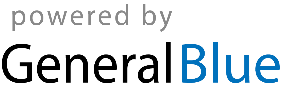 